Mathematics Instructional Plan – Algebra IAdding and Subtracting Polynomials Using Algebra TilesStrand:	Expressions and OperationsTopic:	Adding and subtracting polynomialsPrimary SOL:	A.2	The student will perform operations on polynomials, includingadding, subtracting, multiplying, and dividing polynomials; MaterialsAdding and Subtracting Polynomials Using Algebra Tiles activity sheet (attached)Algebra tilesVocabularymonomial, binomial, trinomial, polynomial, term, degree, base, exponent, coefficient Student/Teacher Actions: What should students be doing? What should teachers be doing?Demonstrate adding and subtracting polynomials using algebra tiles. Distribute algebra tiles and the Adding and Subtracting Polynomials Using Algebra Tiles activity sheet. Instruct students to model each expression with the tiles, draw the model, simplify the expression, and write the simplified answer.AssessmentQuestionsDraw a model of the addition of two trinomials. Simplify your expression.Explain why x and x2 cannot be combined into one term.Journal/Writing PromptsOne of your classmates was absent when we discussed how to subtract polynomials using algebra tiles. Write a paragraph explaining this procedure.Describe how to add and subtract polynomials without using algebra tiles.Explain the difference between “like terms” and “unlike terms.” Give examples.Strategies for Differentiation	Encourage the use of algebra tiles, drawings, and mathematical notation simultaneously to reinforce the concepts in this lesson.Have students use colored pencils for drawing algebra tile models.Provide algebra tiles for student exploration.In the Adding and Subtracting Polynomials Using Algebra Tiles activity, provide students with a completed example to use as a model.Struggling students could stop working after question 4 on the Adding and Subtracting Polynomials Using Algebra Tiles activity sheet.Allow students to work with a partner to complete questions 7–9 on the Adding and Subtracting Polynomials Using Algebra Tiles activity sheet.Note: The following pages are intended for classroom use for students as a visual aid to learning.Virginia Department of Education ©2018Adding and Subtracting PolynomialsDirections: Use the example below to help you simplify the remaining polynomials. Both of your answers should match.Adding and Subtracting Polynomials Using Algebra TilesName 		Date	Use algebra tiles to model each addition and subtraction problem and find the sum or difference. Draw your model of each problem below the problem. Cancel zero pairs by writing an X on the tiles that cancel. Write your simplified answer in the space provided.1.	(2x2 − 7x + 6) + (−3x2 + 7x)	2.	(−2x2 + 3x) + (−7x − 2)	Answer:_______________	Answer:_______________3.	(x2 − 4x) − (3x2 + 2x)	4.	(3x2 − 5x − 2) − (x2 − x + 1)	Answer:_______________	Answer:_______________5.	(4x2 + 5x − 9) − (7x2 + 5x) + (3x2 – 8x + 6) 	 	Answer:_______________6.	(5x2 − 7x − 1) − (6x2 + x + 1) + (3x2 + 4x – 3) – (2x2 + 5x – 7) 		Answer:_______________Is each statement below true or false? Justify your answer with a drawing. Write “True” or “False” in the space provided.7.	(3x2 + 2x − 4) + (−x2 + 2x − 3) = 2x2 + 4x − 7 ___________________8.	(x2 − 2x) − (−3x2 + 4x − 3) = −2x2 − 6x − 3	____________________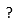 9. (5x2 – x + 6) − (6x2 – 5x − 1) – (-x2 – 3x + 9) = − x − 2____________________Extend your learning and thinking by drawing, simplifying, and solving the following problem.(−x2 − 3x − 1) − (x2 − 3x −1) + (2x2 − x + 1) − (x2 − x − 1) + (x2 + x + 1)Algebra TilesAlgebraically 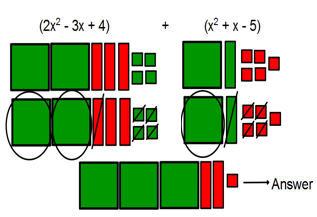                                  3x2 – 2x - 1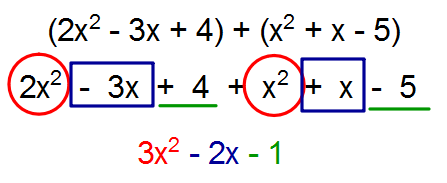 In the example above, we must combine like terms by adding them together. For example, 2x2 and x2 are like terms. If we add their coefficients together (2 and 1), we get a sum of 3.Note: you cannot combine 2x2 with x because they are unlike terms. In other words, they do not have the same variable and exponent. 1.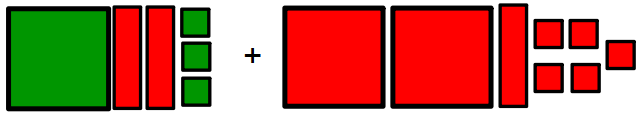 (x2 – 2x + 3) + (-2x2 – x – 5)2.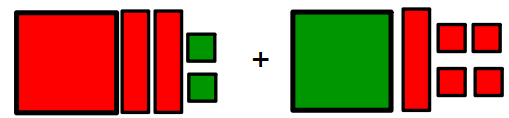 (-x2 – 2x + 2) – (-x2 + x + 4)  The model to the left was created after distributing the subtraction.